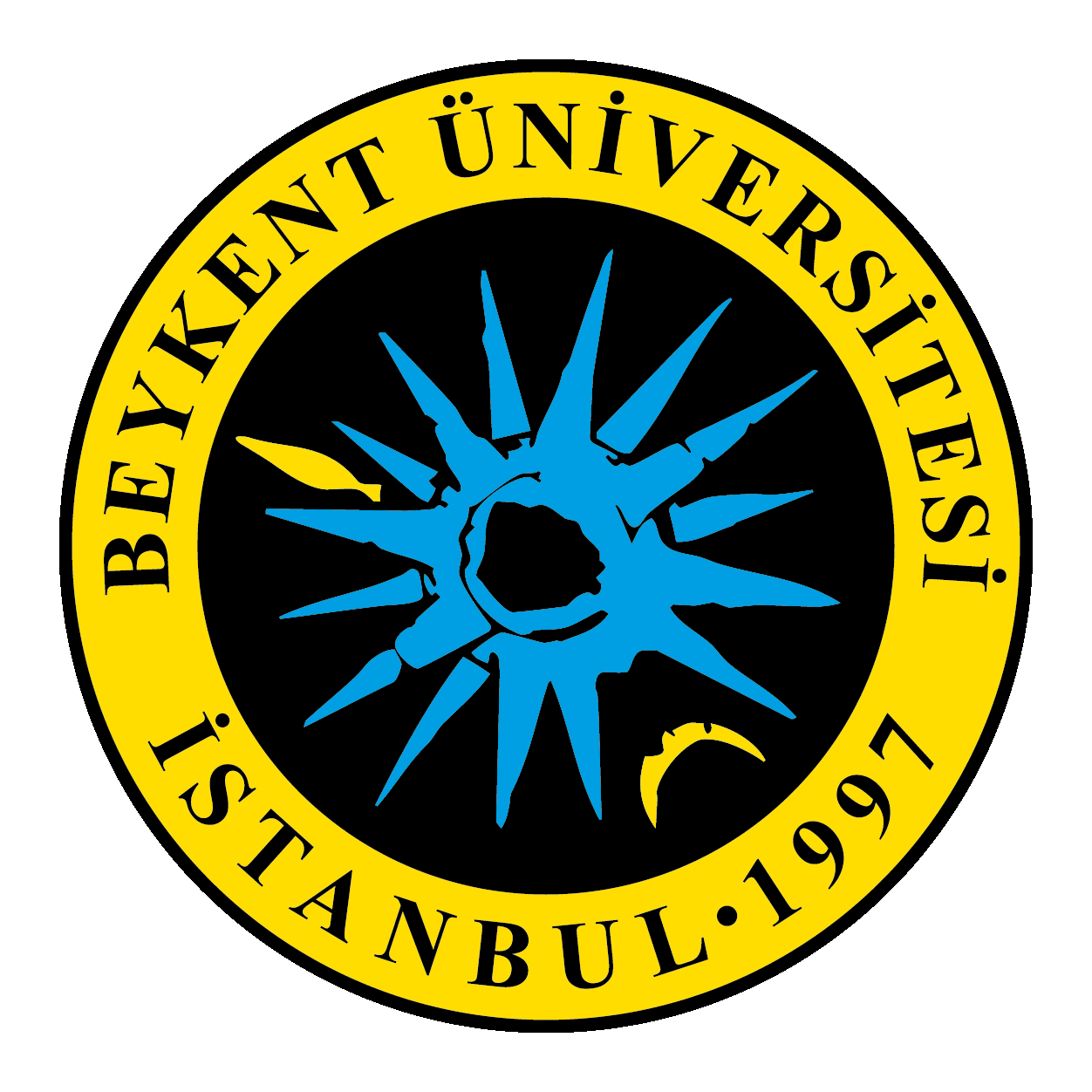 BEYKENT ÜNİVERSİTESİ                                            TEKNİK ŞARTNAMEİŞİN KONUSU ve TANIMIİdaremizin hizmet, faaliyet ve projelerinin tanıtımı ile düzenlenecek sosyal ve kültürel etkinliklerde kullanılmak üzere çeşitli özelliklerde 122  (yüz yirmi iki)  kalem malzemelerinin temini işidir.AMAÇ ve KAPSAMBu şartname, İdaremizin hizmet, faaliyet ve projelerinin tanıtımı ile düzenlenecek sosyal ve kültürel etkinliklerde kullanılmak üzere Beykent Üniversitesi’nin kurumsal kimliğine uygun olarak çeşitli özelliklerde 122  (yüz yirmi iki)  kalem malzemelerinin temini ile ilgili usul, esas ve prensipleri kapsar.TANIMLARKurum		:   BEYKENT ÜNİVERSİTESİFirma / İstekli	:   İş için teklif veren gerçek ve tüzel kişiTaraf		:   Beykent Üniversitesi veya İstekli FirmaİŞİN TARİFİ ve HİZMET SÜRESİİşin süresi sözleşme tarihinden itibaren 3 (üç) ay olup, ürünler farklı tarihlerde farklı adetlerde farklı adreslere talep edilebilir. İstekli talep tarihinden itibaren 5 (beş) iş günü içinde sipariş edilen malzemeleri teslim edecektir. Ürünler Tablo-1’de belirtilen özelliklerde temin edilecektir.Tablo 1’de adet ve özellikleri belirtilen malzemeler temin edilerek İdareye teslim edilecektir.Ürünler üst düzey kalitede ve 1. sınıf standartlarda olacaktır.İstekli tüm ürünlerin garantilerinden sorumludur.Tablo-15.    YÜKLENİCİNİN YÜKÜMLÜLÜKLERİÜrünlerin içinde veya dışında İdarenin izni olmadan herhangi bir kişi ya da kuruma/şirkete ait yazı, damga, görsel vb. yer vermeyecektir.Ürünlerin kalite kontrollerini yapacaktır.Ürünlerin temininde gereken ihtimamı göstereceğini, İdarenin talep ettiği ürünü süre, miktar ve bedel dahilin de teslim etmeyi ve oluşabilecek kusurları şartname hükümlerine uygun olarak zamanında gidermeyi peşinen kabul ve taahhüt edecektir. Ürünlerin hasarlı, yırtık, kullanılmış gibi kullanıma uygun olmayan durumda olmaları halinde, bu tür ürünleri 3 (üç) gün içerisinde teslim alarak, sözleşme süresi içerisinde yenilerini verecektir.ÜRÜNLERİN TESLİM YERİÜrünler, İdaremizin belirleyeceği tarihte, İdaremizin belirleyeceği adrese tam ve eksiksiz olarak teslim edilecektir.GİZLİLİKİstekli ve personeli gerek sözleşme süresince gerekse sözleşmenin bitmesinden sonra mesleki gizlilik koşullarına riayet edecek, sözleşmenin yürütülmesi sırasında veya sözleşmenin yerine getirilmesi amacıyla yapılan etüt, test ve araştırmaların sonuçlarını ve bunlar hakkında kendilerine temin edilen bilgileri hiçbir şekilde İdare’ye zarar verecek veya onu zaafa düşürecek şekilde kullanmayacaktır.CEZALARİsteklinin sorumluluklarını işin süresi içerisinde yerine getirmemesi halinde, sözleşme bedelinin günlük % 06 (binde altı) oranında ceza uygulanır.DİĞER ŞARTLARÜrünler şartname hükümlerine uygun hazırlandığı görüldükten sonra teslim alınacaktır.Ürünlerin nakli, yükleme, boşaltma, istif, depolama işleri ile ilgili tüm sorumluluk istekliye ait olup, bununla ilgili gereken her türlü alet, edevat, işçilik, paketleme, sigorta, taşıma ve benzeri yükümlülüklerden doğacak ücretlerin ödenmesinden mesuldür. Ürünlerin yükleme, boşaltma ve nakli esnasında her türlü emniyet önlemini istekli alacaktır.İstekli; BEYKENT ÜNİVERSİTESİ’ne ait bilgi, belge, fotoğraf ve logoları İdarenin izni olmadan hiçbir yerde kullanamaz.Ürünler İdare tarafından talep edilmesi halinde peyderpey olarak teslim edilecektir.Numune, katalog veya aydınlatıcı doküman teklif esnasında teslim edilecektir. Numuneler orijinal ambalajında olacaktır. Numune teslim edilmeyen teklifler değerlendirmeye alınmayacaktır. Teknik şartnamede belirtilen özelliklere göre hazırlanan numunelere göre ürünlerin uygunluğuna karar verilecektir.İstekli, şartnameye göre üstlendiği yükümlülüklerini yerine getirmesi sırasında ilgili mevzuat hükümleri gereğince koruma altına alınmış fikri ve/veya sınai mülkiyet konusu olan bir hak ve/veya menfaatin ihlal edilmesi halinde, bundan kaynaklanan her türlü idari, hukuki, cezai ve mali sorumluluk isteklinin kendisine aittir. Fikri ve/veya sınai, marka, patent, endüstriyel tasarım ve faydalı model hak bedellerini ödeyecektir.Ürünlerle ilgili muhtemel yasal sorunların ortaya çıkması durumunda üçüncü kişiler tarafından tazminat talep edildiği takdirde tüm masraflar istekliye aittir. Bu sözleşmeye konu ürünlerin ilgili üçüncü kişilerden gelebilecek her türlü hukuki ve cezai parasal ödemeleri, tazminatları istekli ödeyecektir.  Bu şartname kapsamındaki işin uygulanmasından doğabilecek her türlü uyuşmazlık durumunda, İdare defterleri ve tahlil raporları ile İdare tarafından tutulmuş tutanakların veya diğer belgelerin muteber bulunduğunu istekli kabul eder. İstekliler kımsi teklif veremeyeceklerdir. Ürünler İdarece istekliye bildirilen adetlerde paketlenerek, paket içerikleri ve adetleri ambalajların dört tarafına yapıştırılacak etiketlerle belirtilecektir.SIRAMal / Hizmet/ Yapım İşi AdıMal / Hizmet/ Yapım İşi
ÖzellikleriMal / Hizmet/ Yapım İşi
MiktarıÖlçü
Birimi1Plastik Şeffaf Poşet Dosya (100’lü)• Dosyalar A4 ebadında olmalıdır.
• Paket içeriği 100  adet olmalıdır.
• Dosyalar sağlam yırtılmaya dayanıklı ve şeffaf renksiz olmalıdır
• Dosyalar en az 40 micron olmalıdır.
• Numune üzerinden değerlendirilip karar verilecektir.11650paket2Plastik Telli Dosya (50’li)• Dosyanın üst kapağı şeffaf plastik kapak olacaktır.
• Alt kapağı istenen adete göre belirtilen renkte plastik kapak olacaktır.
• Dosyanın iç kısmında zemin üzerine monteli dosya teli olacaktır.
• 235x310 mm ebatlarında olmalıdır.
• Klasöre takılabilen cinsten olmalıdır.
• Rengi mavi olmalıdır.
• Numune üzerinden değerlendirilip karar verilecektir.1806paket3Selefon Bant• Ebatları en az 12x33mm ebadında olmalıdır.
• Yüzeye yapışma özelliği yüksek olmalıdır.
• Yapıştığı yerde iz bırakmaz ve yapıştığı yere zarar vermemelidir.
• Şeffaf ve parlak olmalıdır.
• Tek taraflı yapıştırıcı olmalıdır.                                                               • Numune üzerinden değerlendirilip karar verilecektir.1060adet4Yazı Tahtası Kalemi mavi (doldurulabilir)• Çizgi kalınlığı 2mm-4mm olmalıdır.
• Su bazlı silinebilir olmalıdır.
• Tahta üzerinde iz bırakmamalıdır.
• Yuvarlak uçlu olmalıdır.
• Mürekkep renginde ön veya arka kapak olmalıdır.                                                            • Klipsli kapak olmalıdır.
• Doldurulabilir özellikte olmalıdır.
• Numune üzerinden değerlendirilip karar verilecektir.700adet5Yazı Tahtası Kalemi siyah (doldurulabilir)• Çizgi kalınlığı 2mm-4mm olmalıdır.
• Su bazlı silinebilir olmalıdır.
• Tahta üzerinde iz bırakmamalıdır.
• Yuvarlak uçlu olmalıdır.
• Mürekkep renginde ön veya arka kapak olmalıdır.                                                            • Klipsli kapak olmalıdır.
• Doldurulabilir özellikte olmalıdır.
• Numune üzerinden değerlendirilip karar verilecektir.700adet6Yazı Tahtası Kalemi kırmızı (doldurulabilir)• Çizgi kalınlığı 2mm-4mm olmalıdır.
• Su bazlı silinebilir olmalıdır.
• Tahta üzerinde iz bırakmamalıdır.
• Yuvarlak uçlu olmalıdır.
• Mürekkep renginde ön veya arka kapak olmalıdır.                                                            • Klipsli kapak olmalıdır.
• Doldurulabilir özellikte olmalıdır.
• Numune üzerinden değerlendirilip karar verilecektir.250adet7Yazı Tahtası Kalemi yeşil (doldurulabilir)• Çizgi kalınlığı 2mm-4mm olmalıdır.
• Su bazlı silinebilir olmalıdır.
• Tahta üzerinde iz bırakmamalıdır.
• Yuvarlak uçlu olmalıdır.
• Mürekkep renginde ön veya arka kapak olmalıdır.                                                            • Klipsli kapak olmalıdır.
• Doldurulabilir özellikte olmalıdır.
• Numune üzerinden değerlendirilip karar verilecektir.250adet8Yazı Tahtası Silgisi• Tutacak kısımları plastikten olmalıdır.
• Yüzeye mıktatıs ile yapışma özelliği olmalıdır.
• En az 10mm kalınlığında doğal keçe kullanılmalıdır.
• Yüzeye zarar vermemelidir.
• Numune üzerinden değerlendirilip karar verilecektir.400adet9Yazı Tahtası Silgisi Akıllı Tahta için• Tutacak kısımları plastikten olmalıdır.• Yüzeye mıktatıs ile yapışma özelliği olmalıdır.• En az 10mm kalınlığında doğal keçe kullanılmalıdır.• Yüzeye zarar vermemelidir.                                                                                                                    • Akıllı tahtaya uygun olmalıdır.• Numune üzerinden değerlendirilip karar verilecektir.300adet10Yazı Tahta Kalemi Mürekkebi mavi• İdarede bulunan kalemlere uygun olmalıdır.
• Çizgi kalınlığı 2mm-4mm olmalıdır.
• Su bazlı silinebilir olmalıdır.
• Tahta üzerinde iz bırakmamalıdır.                                                  • Numune üzerinden değerlendirilip karar verilecektir.25adet11Yazı Tahta Kalemi Mürekkebi siyah• İdarede bulunan kalemlere uygun olmalıdır.
• Çizgi kalınlığı 2mm-4mm olmalıdır.
• Su bazlı silinebilir olmalıdır.
• Tahta üzerinde iz bırakmamalıdır.                                                  • Numune üzerinden değerlendirilip karar verilecektir.25adet12Yazı Tahta Kalemi Mürekkebi kırmızı• İdarede bulunan kalemlere uygun olmalıdır.
• Çizgi kalınlığı 2mm-4mm olmalıdır.
• Su bazlı silinebilir olmalıdır.
• Tahta üzerinde iz bırakmamalıdır.                                                  • Numune üzerinden değerlendirilip karar verilecektir.25adet13Yazı Tahta Kalemi Mürekkebi yeşil• İdarede bulunan kalemlere uygun olmalıdır.
• Çizgi kalınlığı 2mm-4mm olmalıdır.
• Su bazlı silinebilir olmalıdır.
• Tahta üzerinde iz bırakmamalıdır.                                                  • Numune üzerinden değerlendirilip karar verilecektir.25adet14Kurşun Kalem Silgisi• Kurşun kalem silebilir özellikte olmalıdır.
• Ortaboy mavi renk olmalıdır.
• Kağıtta iz bırakmayan ve dağılmayan yapıya sahip olmalıdır.
• Numune üzerinden değerlendirilip karar verilecektir.350adet15A3 Fotokopi Kağıdı• Kağıtlar 1.sınıf hamur kağıttan 80gr ağırlığında olmalıdır.
• Fotokopi kağıtları paketlerin içersinde 5 top olmalı ve her paket içinde 500 adet olmalıdır.
• Kağıtların köşe açıları 90 derece olmalıdır.
• Mürekkebi dağıtmamalıdır.
• Çift yüz baskılarda problem yaşatmamalıdır.,
• Saf beyaz renkte olmalıdır.Ambalajlardaki kağıtlar arasında gözle far edilebilir derecede beyazlık farklılıkları olmamalıdır.
• Kağıtlar arasında ince/kalın gibi farklılıklar olmamalıdır.
• Fotokopi kağıtlarında toz, kir, leke, benek, yırtık, delik, kırışıklık, buruşukluk, katlanma, kıvrılma, potlaşma, birbirine yapışma, rutubetlenme vb. kusurlar bulunmayacaktır. Fotokopi ve kağıtları ve ambalajlarında görünüş ve kullanışlığını etkileyecek diğer yapı, malzeme ve işçilik kusurları bulunmayacaktır.
• Fotokopi kağıtları %100 beyazlatılmış kimyasal selülozdan üretilmiş olacak, geri kazanılmış kağıt elyafı ile mekaniksel odun hamuru ihtiva etmeyecektir.
• Siparişe takiben teslimat sonrası, kullanım esnasında yukarıdaki şartlara uymayan7uygun olmayan kağıtlar tutanakla tespit edilerek yüklenici firmaca herhangi bir ğcret talep edilmeden değiştirilecektir.
• İsteklilerden tekliflere ait numune istenecek olup, değerlendirme teknik şartname ve numuneye göre yapılacaktır.40paket16A4 Fotokopi Kağıdı 80gr 500lü• Ebatları 210x297mm olmalıdır.Boyut toleransı ende ve boyda +0,5mm olacaktır.
• Kağıtlar 1.sınıf hamur kağıttan 80gr ağırlığında olmalıdır.
• Fotokopi kağıtları paketlerin içersinde 5 top olmalı ve her paket içinde 500 adet olmalıdır.
• Kağıtların köşe açıları 90 derece olmalıdır.
• Mürekkebi dağıtmamalıdır.
• Çift yüz baskılarda problem yaşatmamalıdır.,
• Saf beyaz renkte olmalıdır.Ambalajlardaki kağıtlar arasında gözle far edilebilir derecede beyazlık farklılıkları olmamalıdır.
• Kağıtlar arasında ince/kalın gibi farklılıklar olmamalıdır.
• Fotokopi kağıtlarında toz, kir, leke, benek, yırtık, delik, kırışıklık, buruşukluk, katlanma, kıvrılma, potlaşma, birbirine yapışma, rutubetlenme vb. kusurlar bulunmayacaktır. Fotokopi ve kağıtları ve ambalajlarında görünüş ve kullanışlığını etkileyecek diğer yapı, malzeme ve işçilik kusurları bulunmayacaktır.
• Fotokopi kağıtları %100 beyazlatılmış kimyasal selülozdan üretilmiş olacak, geri kazanılmış kağıt elyafı ile mekaniksel odun hamuru ihtiva etmeyecektir.
• Siparişe takiben teslimat sonrası, kullanım esnasında yukarıdaki şartlara uymayan7uygun olmayan kağıtlar tutanakla tespit edilerek yüklenici firmaca herhangi bir ğcret talep edilmeden değiştirilecektir.
• İsteklilerden tekliflere ait numune istenecek olup, değerlendirme teknik şartname ve numuneye göre yapılacaktır.6500paket17Sürme Stick Yapıştırıcı• Çevirmeli mekanizması olmalıdır.• 43gr olmalıdır.• Güçlü yapıştırma özelliğine sahip olmalıdır.• Sağlığa zararlı madde içermemelidir.• Ofiste kullanıma uygun olmalıdır.• Kolay sürülebilir olmalıdır.• Vidalı kapaklı olup, kapak kurumayı engelleyici özelliğe sahip olmalıdır.• Toksin içermemelidir.• Numune üzerinden değerlendirilip karar verilecektir.410adet18Makas (büro tipi)• Bıçaklar paslanmaz çelikten olmalıdır.
• Sapları plastik olmalıdır.
• Uzunluğu 16cm olmalıdır.
• Kağıt vb. malzemeleri keser özellikte olmalıdır.                                • Numune üzerinden değerlendirilip karar verilecektir.525adet19Asetat Kalemi• Mavi, kırmızı ve siyah renk olmalıdır.
• Kalemin arkasında silgisi olmalıdır.
• Bedenleri S olarak eşit miktarda hazırlanmalıdır.
• 50 adet kırmızı, 50 adet siyah, 50 adet mavi olmalıdır.
• Numune üzerinden değerlendirilip karar verilecektir.100adet20Dar Mekanizmalı Klasör• 5x29x32cm (+1cm) ebatlarında olacaktır.
• Kenarlarında metal koruyucuları olmalıdır.
• 1.9mm mukavva kalınlığına sahip olmalıdır.
• Rengi mavi olmalıdır.
• Sırt bölgesi klasör isminin yazılabilmesi için plastik cepli olmalıdır.
• PP cilt bezinden kaplanmış olmalıdır. Klasörler kollu mekanizmalı ve rondolu (kilit sistemi) olmalıdır.
• Ambalaj açıldığında hatalı, bozuk, kullanıma uygun olmayan ürünler Yüklenici firma tarafından ücretsiz olarak değiştirilmelidir.800adet21Geniş Mekanizmalı Klasör• 28.5x7x32cm (+1cm) ebatlarında olacaktır.
• Kenarlarında metal koruyucuları olmalıdır.
• 1.9mm mukavva kalınlığına sahip olmalıdır.
• Rengi mavi olmalıdır.
• Sırt bölgesi klasör isminin yazılabilmesi için plastik cepli olmalıdır.
• PP cilt bezinden kaplanmış olmalıdır. Klasörler kollu mekanizmalı ve rondolu (kilit sistemi) olmalıdır.
• Ambalaj açıldığında hatalı, bozuk, kullanıma uygun olmayan ürünler Yüklenici firma tarafından ücretsiz olarak değiştirilmelidir.2950adet22Ataş (3 numara)• Ataşlar 3 numara olmalıdır
• Nikel kaplama olmalıdır.
• Orijinal kutular içinde 100(yüz) adet olmalıdır.
• Piyasada satılan 1. Kalitede olmalıdır.
• Metaryel paslanmaz olmalıdır.485kutu23Ataş (4 numara)• Ataşlar 4 numara olmalıdır
• Nikel kaplama olmalıdır.
• Orijinal kutular içinde 100(yüz) adet olmalıdır.
• Piyasada satılan 1. Kalitede olmalıdır.
• Metaryel paslanmaz olmalıdır.360kutu24Ataş (5 numara)• Ataşlar 5 numara olmalıdır
• Nikel kaplama olmalıdır.
• Orijinal kutular içinde 100(yüz) adet olmalıdır.
• Piyasada satılan 1. Kalitede olmalıdır.
• Metaryel paslanmaz olmalıdır110kutu25Dev Ataş• Ataşlar dev olmalıdır
• Nikel kaplama olmalıdır.
• Orijinal kutular içinde 100(yüz) adet olmalıdır.
• Piyasada satılan 1. Kalitede olmalıdır.
• Metaryel paslanmaz olmalıdır.50kutu26Çelik Kıskaç 19mm• 19mm uzunlukta olmalıdır.
• Çelikten imal edilmiş olmalıdır.
• Ürün, kırılmaya karşı korumalı dayanıklı/orjinal kutu içinde olacaktır.
• Her kutu barkotlu olacaktır.20kutu27Çelik Kıskaç 32mm• 32mm uzunlukta olmalıdır.
• Çelikten imal edilmiş olmalıdır.
• Ürün, kırılmaya karşı korumalı dayanıklı/orjinal kutu içinde olacaktır.
• Her kutu barkotlu olacaktır.20kutu28Zımba Makinesi (küçük no:10)• Büro tipine uygun olmalıdır.
• Zımbalama kapasitesi min. 20 sayfa olmalıdır.
• Arkasında entegre zımba teli sökücü olmalıdır.
• Üstten doldurmalı mekanizma olmalıdır.
• Numune üzerinden değerlendirilip karar verilecektir.50adet29Zımba Makinesi (orta)• Büro tipine uygun olmalıdır.
• Zımbalama kapasitesi min. 20 sayfa olmalıdır.
• Arkasında entegre zımba teli sökücü olmalıdır.
• Üstten doldurmalı mekanizma olmalıdır.
• Numune üzerinden değerlendirilip karar verilecektir.100adet30Zımba Makinesi (büyük)• Büro tipine uygun olmalıdır.• Zımbalama kapasitesi min. 20 sayfa olmalıdır.• Arkasında entegre zımba teli sökücü olmalıdır.• Üstten doldurmalı mekanizma olmalıdır.• Numune üzerinden değerlendirilip karar verilecektir.10adet31Arşiv Tipi Zımba makinesi• Büro tipine uygun olmalıdır.
• Zımbalama kapasitesi min. 90 sayfa olmalıdır.
• Üstten doldurmalı mekanizma olmalıdır.
• Numune üzerinden değerlendirilip karar verilecektir.10adet32Zımba Teli NO:24/6• 1 pakette 1000 adet tel olmalıdır.                                                                                                                  • no: 24/6
• Paslanmaya dayanıklı olmalıdır.
• Tellerin uçları sivri olmalı, zımbalama esnasında eğilmeden ve bozulmadan rahatlıkla zımbalayabilmelidir.905kutu33Zımba Teli NO:10• 1 pakette 1000 adet tel olmalıdır.                                                                                                                  • no: 10
• Paslanmaya dayanıklı olmalıdır.
• Tellerin uçları sivri olmalı, zımbalama esnasında eğilmeden ve bozulmadan rahatlıkla zımbalayabilmelidir.900kutu34Arşiv Tipi Zımba Teli (No:23/13)• 1 pakette 1000 adet tel olmalıdır.                                                                                                                  • no: 23/13
• Paslanmaya dayanıklı olmalıdır.
• Tellerin uçları sivri olmalı, zımbalama esnasında eğilmeden ve bozulmadan rahatlıkla zımbalayabilmelidir.70kutu35Tel Sökücü (Zımba Açacağı)• Birbirine zımbalanmış kağıt veya benzeri ürünlerdeki teli sökerken dokuya zarar vermeyecek şekilde olmalıdır.
• Pens tipi olmalıdır.
• Herbiri kutuda ambalajlanmış olmalıdır.
• Numune üzerinden değerlendirilip karar verilecektir.190adet36Raptiye (renkli çivi şeklinde)• Metal uçlu olmalıdır.
• Paslanmaz malzemeden olmalıdır.
• 50li kutularda olmalıdır.325kutu37Maket Bıçağı• Hızlı ağız değişimi olmalıdır. Darbelere dayanıklı gövde olmalıdır.
• 5 bıçak kademesinde ince ayar imkanı olmalıdır.
• En az 150mm olmalıdır.
• Emniyet kilidi olmalıdır.
• Numune üzerinden değerlendirilip karar verilecektir.110adet38Maket Bıçağı Yedeği• Maket bıçağına uyumlu olmalıdır.
• Paslanmaz çelikten olmalıdır.
• 7dilimli olmalı ve her tüpte 10 adet olmalıdır.
• Numune üzerinden değerlendirilip karar verilecektir.20kutu39Şerit Daksil • Yırtılmaz taşıyıcı bandı olmalıdır.
• Her türlü yazıyı kusursuz kapatıcı özelliği olmalıdır.
• Fax kağıdı dahil her türlü kağıt yüzeyde kullanılabilir özelliği olmalıdır.
• 5mm x 8mt. Ebatlarında olmalıdır.
• Kağıt bazlı beyaz örtücü zemine sahip olmalıdır.
• Kullanımı kolay dayanıklı ve kaliteli olmalıdır.
• Şeritler kopma yapmamalı sarımı kullanım esnasında sarkma yapmamalıdır.
• Numune üzerinden değerlendirilip karar verilecektir.736adet40CD Kalemi mavi• Yuvarlak uçlu ve asetatlı olmalıdır.
• Silinmeyen mavi mürekkepli olmalıdır.
• Hızlı kuruma özelliği olmalıdır.
• Numune üzerinden değerlendirilip karar verilecektir.125adet41CD Kalemi kırmızı• Yuvarlak uçlu ve asetatlı olmalıdır.
• Silinmeyen kırmızı mürekkepli olmalıdır.
• Hızlı kuruma özelliği olmalıdır.
• Numune üzerinden değerlendirilip karar verilecektir.75adet42CD Kalemi yeşil• Yuvarlak uçlu ve asetatlı olmalıdır.
• Silinmeyenyeşil mürekkepli olmalıdır.
• Hızlı kuruma özelliği olmalıdır.
• Numune üzerinden değerlendirilip karar verilecektir.25adet43CD Kalemi siyah• Yuvarlak uçlu ve asetatlı olmalıdır.
• Silinmeyen siyah mürekkepli olmalıdır.
• Hızlı kuruma özelliği olmalıdır.
• Numune üzerinden değerlendirilip karar verilecektir.75adet44CD 50li• Cd 700mb/80min kapasiteli olmalıdır.
• CD ler yazılabilir olmalıdır.
• 50 adetlik orijinal plastik kutuda olmalıdır.5kutu45Delgeç (Orta)• En az 50 sayfa birinci sınıf Hamur kalitesinde kağıt delme kapasitesi olmalıdır.
• 1 adetlik ambalajlarda olmalıdır.
• Metal ve dayanıklı olmalıdır.
• Kaymayı önleyen koruyucu plastik tabanı olmalıdır.
• Şartnamede belirtilemeyen diğer hususlarda mühürlü şekil numunesi kalitesinde olacaktır.
• Ambalaj üzerinde ürüne ait bilgiler bulunmalıdır.
• Ürün, kırılmaya karşı korumalı dayanıklı/orjinal kutu içinde olacaktır.
• Her kutu barkotlu olacaktır.
• Numune üzerinden değerlendirilip karar verilecektir5adet46Delgeç (Küçük)• En az 30 sayfa birinci sınıf Hamur kalitesinde kağıt delme kapasitesi olmalıdır.
• 1 adetlik ambalajlarda olmalıdır.
• Metal ve dayanıklı olmalıdır.
• Kaymayı önleyen koruyucu plastik tabanı olmalıdır.
• Şartnamede belirtilemeyen diğer hususlarda mühürlü şekil numunesi kalitesinde olacaktır.
• 1 Adet Ağırlığı: 325 Gr ağırlığı olacaktır.
• Ambalaj üzerinde ürüne ait bilgiler bulunmalıdır.
• Ürün, kırılmaya karşı korumalı dayanıklı/orjinal kutu içinde olacaktır.
• Her kutu barkotlu olacaktır.
• Numune üzerinden değerlendirilip karar verilecektir5adet47Delgeç (Büyük)• En az 75 sayfa birinci sınıf Hamur kalitesinde kağıt delme kapasitesi olmalıdır.
• 1 adetlik ambalajlarda olmalıdır.
• Metal ve dayanıklı olmalıdır.
• Kaymayı önleyen koruyucu plastik tabanı olmalıdır.
• Şartnamede belirtilemeyen diğer hususlarda mühürlü şekil numunesi kalitesinde olacaktır.
• Ambalaj üzerinde ürüne ait bilgiler bulunmalıdır.
• Ürün, kırılmaya karşı korumalı dayanıklı/doküman kutu içinde olacaktır.
• Her kutu barkotlu olacaktır.5adet48Istampa Mürekkebi mavi• Işıkta solmayan, suya dayanıklı, dağılma yapmayan özelliklere sahip olmalıdır.
• Yağsız ve tortusuz olmalıdır
• Mürekkepler mavi
• 50 ml’lik plastik kutulu ambalajda olmalıdır.
• Homojen görünüşte ve tortusuz olmalıdır.
• Sürme aparatlı ve damlatma aparatı olmalıdır.
• Merkezimizin siparişinde belirtilen renk ve renklere göre ıstampa mürekkebi teslim edilecektir.
• Numune üzerinden değerlendirilip karar verilecektir30adet49Istampa Mürekkebi siyah• Işıkta solmayan, suya dayanıklı, dağılma yapmayan özelliklere sahip olmalıdır.
• Yağsız ve tortusuz olmalıdır
• Mürekkepler siyah olmalıdır.
• 50 ml’lik plastik kutulu ambalajda olmalıdır.
• Homojen görünüşte ve tortusuz olmalıdır.
• Sürme aparatlı ve damlatma aparatı olmalıdır.
• Merkezimizin siparişinde belirtilen renk ve renklere göre ıstampa mürekkebi teslim edilecektir.
• Numune üzerinden değerlendirilip karar verilecektir10adet50Istampa Mürekkebi kırmızı• Işıkta solmayan, suya dayanıklı, dağılma yapmayan özelliklere sahip olmalıdır.
• Yağsız ve tortusuz olmalıdır
• Mürekkepler kırmızı renkte olmalıdır.
• 50 ml’lik plastik kutulu ambalajda olmalıdır.
• Homojen görünüşte ve tortusuz olmalıdır.
• Sürme aparatlı ve damlatma aparatı olmalıdır.
• Merkezimizin siparişinde belirtilen renk ve renklere göre ıstampa mürekkebi teslim edilecektir.
• Numune üzerinden değerlendirilip karar verilecektir10adet51Cetvel 50cm• 50cm olmalıdır.
• Şeffaf akrilik yapıda, enaz 2mm kalınlıkta olmalıdır.
• Üstündeki sabit yazılar kolay silinmez ve net olmalıdır.
• Numune üzerinden değerlendirilip karar verilecektir.10adet52Cetvel 30cm• 30cm olmalıdır.
• Şeffaf akrilik yapıda, enaz 2mm kalınlıkta olmalıdır.
• Üstündeki sabit yazılar kolay silinmez ve net olmalıdır.
• Numune üzerinden değerlendirilip karar verilecektir.20adet53Fosforlu Kalem mavi• 5mm genişliğinde işaretleme için özel ucu olmalıdır.
• Mürekkep fiber ucu aracılığıyla en iyi mürekkep akışa sahip olmalıdır.
• Suya dayanıklı olmalıdır.
• Minimum 300mt yazabilmelidir.
• Kokusuz mürekkepten gün ışığına karşı koruma özelliği olmalıdır.
• Her çeşit yazı ve kağıttaki yazıları silmeden ve üzerini kapatmadan okunabilme imkanı verecek şekilde olmalıdır.
• Kalemin boyu min. 11cm olmalıdır.
• Numune üzerinden değerlendirilip karar verilecektir.125adet54Fosforlu Kalem turuncu• 5mm genişliğinde işaretleme için özel ucu olmalıdır.
• Mürekkep fiber ucu aracılığıyla en iyi mürekkep akışa sahip olmalıdır.
• Suya dayanıklı olmalıdır.
• Minimum 300mt yazabilmelidir.
• Kokusuz mürekkepten gün ışığına karşı koruma özelliği olmalıdır.
• Her çeşit yazı ve kağıttaki yazıları silmeden ve üzerini kapatmadan okunabilme imkanı verecek şekilde olmalıdır.
• Kalemin boyu min. 11cm olmalıdır.
• Numune üzerinden değerlendirilip karar verilecektir.125adet55Fosforlu Kalem pembe• 5mm genişliğinde işaretleme için özel ucu olmalıdır.
• Mürekkep fiber ucu aracılığıyla en iyi mürekkep akışa sahip olmalıdır.
• Suya dayanıklı olmalıdır.
• Minimum 300mt yazabilmelidir.
• Kokusuz mürekkepten gün ışığına karşı koruma özelliği olmalıdır.
• Her çeşit yazı ve kağıttaki yazıları silmeden ve üzerini kapatmadan okunabilme imkanı verecek şekilde olmalıdır.
• Kalemin boyu min. 11cm olmalıdır.
• Numune üzerinden değerlendirilip karar verilecektir.125adet56Fosforlu Kalem sarı• 5mm genişliğinde işaretleme için özel ucu olmalıdır.
• Mürekkep fiber ucu aracılığıyla en iyi mürekkep akışa sahip olmalıdır.
• Suya dayanıklı olmalıdır.
• Minimum 300mt yazabilmelidir.
• Kokusuz mürekkepten gün ışığına karşı koruma özelliği olmalıdır.
• Her çeşit yazı ve kağıttaki yazıları silmeden ve üzerini kapatmadan okunabilme imkanı verecek şekilde olmalıdır.
• Kalemin boyu min. 11cm olmalıdır.
• Numune üzerinden değerlendirilip karar verilecektir.225adet57Evrak Rafı Şeffaf• A4 boyutunda olmalıdır.
• Şeffaf akrilik yapıda olmalıdır.
• Üst üste geçebilen mekanizde yada şekle sahip olmalıdır.
• Numune üzerinden değerlendirilip karar verilecektir.80adet58Evrak Rafı Renkli• A4 boyutunda olmalıdır.
• Renkli  akrilik yapıda olmalıdır.
• Üst üste geçebilen mekanizde yada şekle sahip olmalıdır.
• Numune üzerinden değerlendirilip karar verilecektir.200adet59Yapışkanlı Kağıt renkli no:38x51• Ebatları 38x51mm ebatlarında olmalıdır.
• Sarı renk olmalıdır.
• Birinci kalite olmalıdır.
• Yapışkanı uzun süreli ve kaliteli olmalıdır.
• 100 yapraklı olmalıdır.
• Numune üzerinden değerlendirilip karar verilecektir.330adet60Yapışkanlı Kağıt renkli no:51x76• Ebatları 51x76mm ebatlarında olmalıdır.
• Sarı renk olmalıdır.
• Birinci kalite olmalıdır.
• Yapışkanı uzun süreli ve kaliteli olmalıdır.
• 100 yapraklı olmalıdır.
• Numune üzerinden değerlendirilip karar verilecektir.200adet61Yapışkanlı Kağıt renkli no:76x76• Ebatları 76x76mm ebatlarında olmalıdır.
• Sarı renk olmalıdır.
• Birinci kalite olmalıdır.
• Yapışkanı uzun süreli ve kaliteli olmalıdır.
• 100 yapraklı olmalıdır.
• Numune üzerinden değerlendirilip karar verilecektir.200adet62Yapışkanlı Kağıt renkli no:10x10• Ebatları 10x10mm ebatlarında olmalıdır.
• Sarı renk olmalıdır.
• Birinci kalite olmalıdır.
• Yapışkanı uzun süreli ve kaliteli olmalıdır.
• 100 yapraklı olmalıdır.
• Numune üzerinden değerlendirilip karar verilecektir.120adet63Sıvı Yapıştırıcı (Japon Yapıştırıcısı)• 18-20gr lık plastik tüplerde olmalıdır.
• Yapıştırma kapasitesi kuvvetşi olmalıdır.
• Tek bileşenli olmalıdır, çözücü solvent içermemelidir.
• Çabuk kurumalıdır.
• Dar ve derin yerlere uygulama yapmayı sağlayan uzantılı konik kapaklı olmalıdır.
• Numune üzerinden değerlendirilip karar verilecektir.50adet64Kalemlik    ( 3 LÜ SET )• Kalemlik şeffaf akrilik yapıda olmalıdır.
• 3 parçadan oluşmalıdır. Kalemlik, kağıtlık, ataçlık
• Numune üzerinden değerlendirilip karar verilecektir.100adet65Pilot Kalem mavi• 0.7 mm paslanmaz çelik uç olacaktır.
• Güvenli kapak olacaktır.
• Mavi renk olacaktır.
• İç kısmında geniş sıvı mürekkep haznesi olacaktır.
• Kapağı açık unutulsa dahi uzun süre kuruma yapmayan mürekkebi ile elinize alır almaz kesintisiz yazmaya devam edebilme özelliği olacaktır.
• Mürekkep akış sistemiyle mürekkebin son damlasına kadar akıcı ve kesintisiz yazma özelliği olacaktır.
• Suyun dağılma ve ışığın soldurma etkilerine dayanıklı olacaktır.
• Bir kutuda 10 adet olacaktır.
• A.T.T. kapak sistemi olacaktır.
• İğne uçlu olacaktır.
• Mürekkep seviyesini gösteren pencere olacaktır.
• Karbon kopya için uygun olacaktır.
• Şartnamede belirtilemeyen diğer hususlarda mühürlü şekil numunesi kalitesinde olacaktır.
• Ürün, kırılmaya karşı korumalı dayanıklı/orjinal kutu içinde olacaktır.
• Her kutu barkotlu olacaktır.
• Numune üzerinden değerlendirilip karar verilecektir.860adet66Pilot Kalem siyah• 0.7 mm paslanmaz çelik uç olacaktır.• Güvenli kapak olacaktır.• Siyah renk olacaktır.• İç kısmında geniş sıvı mürekkep haznesi olacaktır.• Kapağı açık unutulsa dahi uzun süre kuruma yapmayan mürekkebi ile elinize alır almaz kesintisiz yazmaya devam edebilme özelliği olacaktır.• Mürekkep akış sistemiyle mürekkebin son damlasına kadar akıcı ve kesintisiz yazma özelliği olacaktır.• Suyun dağılma ve ışığın soldurma etkilerine dayanıklı olacaktır.• Bir kutuda 10 adet olacaktır.• A.T.T. kapak sistemi olacaktır.• İğne uçlu olacaktır.• Mürekkep seviyesini gösteren pencere olacaktır.• Karbon kopya için uygun olacaktır.• Şartnamede belirtilemeyen diğer hususlarda mühürlü şekil numunesi kalitesinde olacaktır.• Ürün, kırılmaya karşı korumalı dayanıklı/orjinal kutu içinde olacaktır.• Her kutu barkotlu olacaktır.• Numune üzerinden değerlendirilip karar verilecektir.790adet67Pilot Kalem kırmızı• 0.7 mm paslanmaz çelik uç olacaktır.
• Güvenli kapak olacaktır.
• Kırmızı renk olacaktır.
• İç kısmında geniş sıvı mürekkep haznesi olacaktır.
• Kapağı açık unutulsa dahi uzun süre kuruma yapmayan mürekkebi ile elinize alır almaz kesintisiz yazmaya devam edebilme özelliği olacaktır.
• Mürekkep akış sistemiyle mürekkebin son damlasına kadar akıcı ve kesintisiz yazma özelliği olacaktır.
• Suyun dağılma ve ışığın soldurma etkilerine dayanıklı olacaktır.
• A.T.T. kapak sistemi olacaktır.
• İğne uçlu olacaktır.
• Mürekkep seviyesini gösteren pencere olacaktır.
• Karbon kopya için uygun olacaktır.
• Şartnamede belirtilemeyen diğer hususlarda mühürlü şekil numunesi kalitesinde olacaktır.
• Ürün, kırılmaya karşı korumalı dayanıklı/orjinal kutu içinde
• Numune üzerinden değerlendirilip karar verilecektir.160adet68Çift Yönlü Bantlar• PP film ve sentetik kauçuktan olmalıdır.
• İlk uygulamada yüksek oranda kalıcılık sağlamalıdır.
• Düzgün ve pürüzsüz yüzeylerde kullanılmalıdır.
• 25 m x 15 mm ölçülerinde olmalıdır.30adet69Adres Etiketi 21li• Düz beyaz renk, 1. kalite olmalıdır.
• Ölçüleri 99,1x93,1mm olmalıdır.60adet70Karar defteri• Standart özellikleri sahip olmalıdır.70adet71Sentetik Yapıştırıcılar• 20gr olmalıdır.
• Yapışkanlığı iyi olmalıdır.
• Şeffaf ve kuruyan yapıda olmalıdır.
• Numune üzerinden değerlendirilip karar verilecektir20adet72Toplu İğne• 28mm nikel olmalıdır.
• 250gr olarak karton veya mika kutu içinde olmalıdır.
• Numune üzerinden değerlendirilip karar verilecektir.315kutu73Kalem traş• Metal gövdeli olmalıdır.
• Bıçak kısmı Paslanmaz çelik olmalıdır.
• Kalem uçlarını kırmayan yapıda olmalıdır.
• Numune üzerinden değerlendirilip karar verilecektir.120adet74Cd zarfı• Beyaz renkli ve pencereli olmalıdır.
• 12,5x12,5cm ebadında olmalıdır.
• 100’lü paketler halinde olmalıdır.500adet75Keçeli Kalem mavi• 1.kalite mavi renk olmalıdır
• Numune üzerinden değerlendirilip karar verilecektir.140adet76Keçeli Kalem siyah• 1.kalite siyah renk olmalıdır
• Numune üzerinden değerlendirilip karar verilecektir.130adet77Keçeli Kalem kırmızı• 1.kalite kırmızı renk olmalıdır
• Numune üzerinden değerlendirilip karar verilecektir.130adet78Koli Bandı• 50mmx100m, şeffaf veya taba rengi olmalıdır.
• Oluklu mukavva ve karton kutuların kapatılmasında kullanılabilir özellikte yüksek yapışkan özelliğe sahip olmalıdır.
• PVC- folyodan imal edilmiş olmalıdır.1400adet79Ayraç (seperatör 10lu renkli)• Doküman sınıflandırma için 10 ayrı renkli olmalıdır.
• Bölüm adı yazılacak kulakçık kısmı bulunmalıdır.
• Numune üzerinden değerlendirilip karar verilecektir.500adet80Paket Lastiği Kalın• %100 Kauçuk lastik
•  %100 Rubber bands
• Boy 80 mm-Kalınlık 2 mm-Genişlik 6 mm 
• 500 gr’lık paket 10kutu81Dolma Kalem Kartuşu- Küçük• Standart ağızlı, Mavi renk olmalıdır.• Paket içi 6lı olup kutu 50’lidir.                                                                                                       • Küçük boy dolma kalem kartuşu olacaktır.• Mavi renk olacaktır.• 6’lı olarak verilecektir. • Mavi renk olacaktır.• Ürün, kırılmaya karşı korumalı dayanıklı/orjinal kutu içinde olacaktır.• Her kutu barkotlu olacaktır.1kutu82Dolma Kalem Kartuşu- büyük• Standart ağızlı, Mavi renk olmalıdır.
• Paket içi 6lı olup kutu 10’ludur.                                                                                                       • Küçük boy dolma kalem kartuşu olacaktır.
• Mavi renk olacaktır.
• Mavi renk olacaktır.
• Ürün, kırılmaya karşı korumalı dayanıklı/orjinal kutu içinde olacaktır.
• Her kutu barkotlu olacaktır.1kutu83Paket Lastiği İnce• %100 Kauçuk lastik
•  %100 Rubber bands
• Boy 80 mm-Kalınlık 1,2 mm-Genişlik 1,4 mm 
• 500 gr’lık paket 10kutu84Sarı hamur yapıştırıcı• 5 gr, 
• 1 kutuda en az 126 adet olmalıdır. Geniş kullanım alanı bulunmalıdır.
• Sökülebilir ve tekrar kullanılabilir yapışkan özellikte olmalıdır. 
• Kolay kullanım için kare parçalara ayrılmış olmalıdır.7adet85Dolma kalem-imza kalemi • Yumuşak yazım kalitesi olacaktır.
• Metal klips ve aksamlar ile şık ve seçkin görünüm olacaktır.
• Elegan dizaynı ile cep boyutunda dolma kalem olacaktır.
• Medium çelik iridyum uç olacaktır.
• Uç pürüzsüz, kömürü mürekkep akışını kesintisiz sağlayacaktır.
• Kartuşlu olacaktır.
• Gövdesi üzerinde mürekkep miktarını gösteren pencere olacaktır.
• "M" uç kalınlığında olacaktır.
• A.T.T. kapak sistemi olacaktır.
• Ürün, kırılmaya karşı korumalı dayanıklı/orjinal kutu içinde olacaktır.
• Her kutu barkotlu olacaktır.72adet86Tükenmez Kalem Kırmızı 1.0 mm• Yüksek kaliteli mürekkep, kesintisiz çizgiye sahip olmalıdır.
• Rahat yumuşak yazım olmalıdır.
• Kalemlerde uç kalınlığı 1mm kalınlığı olmalıdır.
• Ergonomik tutuşlu olmalıdır.
• Nikel uca sahip olmalıdır.
• Klipsli kapağa sahip olmalıdır.
• Sabit refilli olmalıdır.
• Mürekkep rengi kırmızı olmalıdır.200adet87Tükenmez Kalem Mavi 1.0 mm• Yüksek kaliteli mürekkep, kesintisiz çizgiye sahip olmalıdır.
• Rahat yumuşak yazım olmalıdır.
• Kalemlerde uç kalınlığı 1mm kalınlığı olmalıdır.
• Ergonomik tutuşlu olmalıdır.
• Nikel uca sahip olmalıdır.
• Klipsli kapağa sahip olmalıdır.
• Sabit refilli olmalıdır.
• Mürekkep rengi mavi olmalıdır.2220adet88Tükenmez Kalem Siyah 1.0 mm• Yüksek kaliteli mürekkep, kesintisiz çizgiye sahip olmalıdır.
• Rahat yumuşak yazım olmalıdır.
• Kalemlerde uç kalınlığı 1mm kalınlığı olmalıdır.
• Ergonomik tutuşlu olmalıdır.
• Nikel uca sahip olmalıdır.
• Klipsli kapağa sahip olmalıdır.
• Sabit refilli olmalıdır.
• Mürekkep rengi siyah olmalıdır.2210adet89Tükenmez Kalem Mavi 0.7 mm• Yüksek kaliteli mürekkep, kesintisiz çizgiye sahip olmalıdır.
• Rahat yumuşak yazım olmalıdır.
• Kalemlerde uç kalınlığı 0,7mm kalınlığı olmalıdır.
• Ergonomik tutuşlu olmalıdır.
• Nikel uca sahip olmalıdır.
• Klipsli kapağa sahip olmalıdır.
• Sabit refilli olmalıdır.
• Mürekkep rengi mavi olmalıdır.300adet90Tükenmez Kalem Siyah 0.7 mm• Yüksek kaliteli mürekkep, kesintisiz çizgiye sahip olmalıdır.
• Rahat yumuşak yazım olmalıdır.
• Kalemlerde uç kalınlığı 0,7mm kalınlığı olmalıdır.
• Ergonomik tutuşlu olmalıdır.
• Nikel uca sahip olmalıdır.
• Klipsli kapağa sahip olmalıdır.
• Sabit refilli olmalıdır.
• Mürekkep rengi siyah olmalıdır.150adet91Tükenmez Kalem Kırmızı 0.7 mm• Yüksek kaliteli mürekkep, kesintisiz çizgiye sahip olmalıdır.
• Rahat yumuşak yazım olmalıdır.
• Kalemlerde uç kalınlığı 0,7mm kalınlığı olmalıdır.
• Ergonomik tutuşlu olmalıdır.
• Nikel uca sahip olmalıdır.
• Klipsli kapağa sahip olmalıdır.
• Sabit refilli olmalıdır.
• Mürekkep rengi kırmızı olmalıdır.150adet92Uçlu 0,5 Kurşun Kalem• Kapak içinde ekstra uzun silgi olacaktır.
• Uç kalınlığı 0,5 olacaktır.
• Ergonomik kauçuk tutacı olacaktır.
• Kaliteli olacaktır.                                                                                                            • Gövde titanyum metal olacaktır.
• Kırılmaya karşı gizlenebilen yaylı uç teknolojisi olacaktır.
• Şartnamede belirtilemeyen diğer hususlarda mühürlü şekil numunesi kalitesinde olacaktır.
• Ürün, kırılmaya karşı korumalı dayanıklı/orjinal kutu içinde olacaktır.
• Her kutu barkotlu olacaktır.140adet93Uçlu 0,7 Kurşun Kalem• Kapak içinde ekstra uzun silgi olacaktır.
• Uç kalınlığı 0,5 olacaktır.
• Ergonomik kauçuk tutacı olacaktır.
• Kaliteli olacaktır.                                                                                                            
• Kırılmaya karşı gizlenebilen yaylı uç teknolojisi olacaktır.
• Şartnamede belirtilemeyen diğer hususlarda mühürlü şekil numunesi kalitesinde olacaktır.
• Ürün, kırılmaya karşı korumalı dayanıklı/orjinal kutu içinde olacaktır.
• Her kutu barkotlu olacaktır.140adet94Uçlu 0,9 Kurşun Kalem• Kapak içinde ekstra uzun silgi olacaktır.
• Uç kalınlığı 0,5 olacaktır.
• Ergonomik kauçuk tutacı olacaktır.
• Kaliteli olacaktır.
• Kırılmaya karşı gizlenebilen yaylı uç teknolojisi olacaktır.
• Şartnamede belirtilemeyen diğer hususlarda mühürlü şekil numunesi kalitesinde olacaktır.
• Ürün, kırılmaya karşı korumalı dayanıklı/orjinal kutu içinde olacaktır.
• Her kutu barkotlu olacaktır.90adet95İmza Kartonları İçten Körüklü 10 Yapraklı• Suni deri kaplı ve perçinli olmalıdır.
• İçten veya dıştan körüklü (körükler cilt bezli ara yaprakları dosyalık kartondan üretilmiş) olmalıdır.
• 10 yapraklı olacaktır.
• Renk isteğe göre siyah kahverengi lacivert ve kırmızı olmalıdır.
• Üst ve alt kapak köşeleri metal köşelikli olmalıdır.                                                             • Sayfaların ortaları deliksiz olacaktır. 30adet96İmza Kartonları İçten Körüklü 20 Yapraklı• Suni deri kaplı ve perçinli olmalıdır.
• İçten veya dıştan körüklü (körükler cilt bezli ara yaprakları dosyalık kartondan üretilmiş) olmalıdır.
• 20 yapraklı olacaktır.
• Renk isteğe göre siyah kahverengi lacivert ve kırmızı olmalıdır.
• Üst ve alt kapak köşeleri metal köşelikli olmalıdır.                                                                • Sayfaların ortaları deliksiz olacaktır. 30adet97Kalem pil• Ürün 50.5 x 14.5mm ölçülerinde olacaktır.
• Ürün AAA özellikte ve 1,5V voltaja sahip olacaktır.
• Ürün 23(+-2)gr ağırlıkta olacaktır.
• Ürün Alkalin (Zn-Mn02) sistem olacak ve raf ömrü 5 yıldan az olmayacaktır.850adet98İnce Pil• Ürün 44.5 x 14.5mm ölçülerinde olacaktır.
• Ürün AAA özellikte ve 1,5V voltaja sahip olacaktır.
• Ürün 11,5(+-2)gr ağırlıkta olacaktır.
• Ürün Alkalin (Zn-Mn02) sistem olacak ve raf ömrü 5 yıldan az olmayacaktır.700adet99Yassı Pil ( 9 W )• Ürün AAA özellikte ve 9V voltaja sahip olacaktır.
• Ürün Alkalin (Zn-Mn02) sistem olacak ve raf ömrü 5 yıldan az olmayacaktır.129adet100Büyük Pil• Ürün AAA özellikte ve 15V voltaja sahip olacaktır.
• Ürün Alkalin (Zn-Mn02) sistem olacak ve raf ömrü 5 yıldan az olmayacaktır.70adet101A3 Kraft Zarflar  (300x400)• Saman renginde olacaktır.                                                                                                    • Kapağı yapışkanlı olacaktır.                                                                                           • 100gr kraft kağıt özelliği olacaktır.                                                                                     • 30x40cm olmalıdır500adet102A4 Kraft Zarflar (260x350)• Saman renginde olacaktır.                                                                                                    • Kapağı yapışkanlı olacaktır.                                                                                           • 100gr kraft kağıt özelliği olacaktır.                                                                                     • 26x35cm olmalıdır500adet103Hat Kalemi (İmza) Siyah no:1• 1.kalite siyah renk olmalıdır                                                                                               • No:1 olmalıdır       
• Numune üzerinden değerlendirilip karar verilecektir.170adet104Hat Kalemi (İmza) Siyah no:2• 1.kalite siyah renk olmalıdır                                                                                               • No:2 olmalıdır       
• Numune üzerinden değerlendirilip karar verilecektir.170adet105Istampalar (Orta)• Yastıkları doğal latex kauçuk köpüğünden olmalıdır. En az 11 x 7cm ölçülerinde olmalıdır.  • Mürekkep akıtmamalıdır. Metal veya plastik olmalıdır.
• Dokusu kaliteli olmalıdır. Mühür ve kaşeler mürekkeple kolay ıslanmalıdır.40adet106Kurşun Kalem İç Yedekleri ( 0.7 mm )• Uç uzunluğu 60 mm olacaktır.
• Uç kalınlığı 0,7 mm olacaktır.
• Uç sertlik derecesi B olacaktır.
• 1 tüp’te en az 12 adet uç olacaktır.
• Şartnamede belirtilemeyen diğer hususlarda mühürlü şekil numunesi kalitesinde olacaktır.
• Ürün, kırılmaya karşı korumalı dayanıklı/orjinal kutu içinde olacaktır.
• Her kutu barkotlu olacaktır.150adet107Kurşun Kalem İç Yedekleri ( 0.5 mm )• Uç uzunluğu 60 mm olacaktır.
• Uç kalınlığı 0,5 mm olacaktır.
• Uç sertlik derecesi B olacaktır.
• 1 tüp’te en az 12 adet uç olacaktır.
• Şartnamede belirtilemeyen diğer hususlarda mühürlü şekil numunesi kalitesinde olacaktır.
• Ürün, kırılmaya karşı korumalı dayanıklı/orjinal kutu içinde olacaktır.
• Her kutu barkotlu olacaktır.140adet108Kurşun Kalem İç Yedekleri ( 0.9 mm )• Uç uzunluğu 60 mm olacaktır.
• Uç kalınlığı 0,9 mm olacaktır.
• Uç sertlik derecesi B olacaktır.
• 1 tüp’te en az 12 adet uç olacaktır.
• Şartnamede belirtilemeyen diğer hususlarda mühürlü şekil numunesi kalitesinde olacaktır.
• Ürün, kırılmaya karşı korumalı dayanıklı/orjinal kutu içinde olacaktır.
• Her kutu barkotlu olacaktır.90adet109Dolma Kalem Mürekkebi mavi• ışığın soldurma etkisine dayanıklı olmalıdır.
• İmzaya uygun mavi renk olmalıdır.
• Cam şişede 50ml 10adet110Dolma Kalem Mürekkebi siyah• ışığın soldurma etkisine dayanıklı olmalıdır.
• İmzaya uygun mavi renk olmalıdır.
• Cam şişede 50ml 10adet111Zimmet Defteri• En az 144 yaprak olmalıdır.
• 21x28 boyutlarında olmalıdır.
• Sayfalar 1. Hamur 80gr kağıt olmalıdır.
• Dışı sert mukavva cilt bezli olup, üzerinde adı yazılı olmalıdır.
• Forma dikiş 8iplik dikiş) olmalıdır.60adet112Mantar Pano 45*60cm•  45*60Cm ebatlarında, duvara asılabilir olmalıdır.
• Ahşap çerçeveli olmalıdır.
• Mantar kalınlığı en az 5mm olmalı, MDF desteği bulunmalıdır.5adet113Termal Sıramatik Rulosu 56*30cm•  56*30Cm ebatlarında olmalıdır.
• Rulo olmalıdır.
• Bir ruloda en az 4.000 adet bilet olacaktır.
• İdare bünyesinde bulunan sıramatik cihazına uygun ebatta olacaktır.
• Rulo boyu 210 metre olacaktır.
• Ürün, kırılmaya karşı korumalı dayanıklı/orjinal kutu içinde olacaktır.
• Her kutu barkotlu olacaktır.30adet114DVD• DVD-RW Labelflash özellikte olmalıdır.
• 16X yazma hızına sahip olmalıdır.
• 4.7GB, 120dk kapasitede olamalıdır.
• 50’li paketlerde sunulmalıdır.50adet115Sunum Dosyası 20li• A4 belgeler için uygun olacaktır.
• 40 mikron (0.04 mm) kalınlığında PP poşet olacaktır.
• PP kapak olacaktır.
• 20 poşetli olacaktır.
• Ürün, kırılmaya karşı korumalı dayanıklı/orjinal kutu içinde olacaktır.
• Her kutu barkotlu olacaktır.20adet116Zarf Açacağı• Zarf açımında kullanımı kolay olmalıdır.
• tutma kısmı ergonomik yapıda olmalıdır.5adet117Kırmızı Kalem• Kalemler yumuşak uçlu olmalı.
• Silinmesi kolay olmalıdır.
• Uç kısmı yazım esnasında kırılmamalıdır.
• Kalemtıraşla açarken kırılmamalı.
• İstenilen renkte olmalıdır (Kırmızı)72adet118Ayraç Bant ( 5 renk) • 5 renk olacaktır.
• 12x50 mm ölçülerinde olacaktır.
• Çıkarılabilir ve tekrar yapıştırılabilir özellikte olmalıdır.   
• Şartnamede belirtilemeyen diğer hususlarda mühürlü şekil numunesi kalitesinde olacaktır.
• PVC malzeme olacaktır.
• Ürün, kırılmaya karşı korumalı dayanıklı/orjinal kutu içinde olacaktır.
• Her kutu barkotlu olacaktır.50adet119İlan Panosu Alüminyum • Ürünün tamamı alüminyumdan üretilmiş olacaktır.
• Çerçeve profil kalınlığı 25mm olacaktır.
• Çerçeve içerisinde görsel koruyucu pvc antirefle olacaktır.
• Ürün 21X30cm boyutunda olacaktır.
• Açılır kapanır özelliğe sahip olacaktır.
• Ürün gümüş renk olacaktır.
• Ürün, kırılmaya karşı korumalı dayanıklı/orjinal kutu içinde olacaktır.
• Her kutu barkotlu olacaktır.1adet120İlan Panosu Alüminyum • Ürünün tamamı alüminyumdan üretilmiş olacaktır.
• Çerçeve profil kalınlığı 25mm olacaktır.
• Çerçeve içerisinde görsel koruyucu pvc antirefle olacaktır.
• Ürün 21X30cm boyutunda olacaktır.
• Açılır kapanır özelliğe sahip olacaktır.
• Ürün gümüş renk olacaktır.
• Ürün, kırılmaya karşı korumalı dayanıklı/orjinal kutu içinde olacaktır.
• Her kutu barkotlu olacaktır.1adet121Kartvizit Kataloğu 480li• 480 kartvizit kapasiteli olacaktır.
• PP kapaklı olacaktır.
• Kartvizit gözlerin kalınlığı 0.4mm olacaktır.
• Alfabetik düzenlemeli olacaktır.
• Ürün, kırılmaya karşı korumalı dayanıklı/orjinal kutu içinde olacaktır.
• Her kutu barkotlu olacaktır.5adet122Sıkıştırmalı Dosya• 30 sayfa kapasiteli olacaktır.
• A4 dokümanlar için uygun olacaktır.
• Plastik olacaktır.
• Şeffaf kapak renkli klips olacaktır.
• Kaliteli olacaktır.
• Kapak: Polipropilen, Klips: Şeffaf Polikarbonat malzemeden üretilmiş olacaktır.
• Evrakların güvenli taşınması için güçlü klips olacaktır.
• Hareketli klips olacaktır.
• Ürün, kırılmaya karşı korumalı dayanıklı/orjinal kutu içinde olacaktır.
•  Her kutu barkotlu olacaktır.5adetHAZIRLAYANONAYLAYAN